TRINITY PRIMARY AND PRESCHOOL REVISION WORKCLASS                       :        P.1SUBJECT                   :        R.EName:________________________________________Date: ________________________________________SECTION AWrite your Religious name. _______________________________________Who created all the people on earth?( Adam, God) _____________________________________________________Give one importance of a father in a home. ____________________________________________________Circle the thing used to clean the body.table			spongeName the symbol below for Christians. (cross, holy spirit)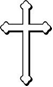 Write one thing God created. ________________________________________________________What name is given to the Christian place of worship?     (church, mosque) ________________________________________________________Write any one need of a family. ________________________________________________________What is the meaning of the name Peter? ________________________________________________________Give one way we care for our bodies. ________________________________________________________Draw and name one animal God created. Name one group of people found at school. _______________________________________________________What is the name of the creation shown below?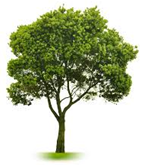                 ________________________________________________________________How can children show respect to elders? __________________________________________________Which animal was created by God to give people security at home? (cow, dog) ________________________________________________________Name any one member of a nuclear family. (father, maid) _____________________________________________________How useful is the sun to people? (it burns people, it give light to people) _______________________________________________________Who leads prayers in the church? (Imam, priest) ________________________________________________________How many disciples did Jesus have? ________________________________________________________Give one role of a child at home? ______________________________________________________SECTION B(a)Mention two domestic animals God created. (i)__________________________ (ii)______________________   (b)Give two animals that give us milk. (i)________________________    (ii)_______________________22. Match the following body parts.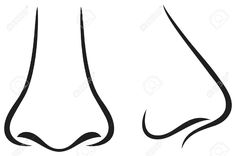 leg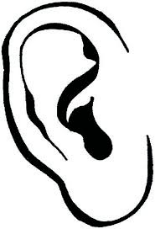 eye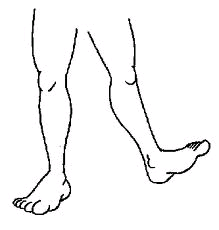 nose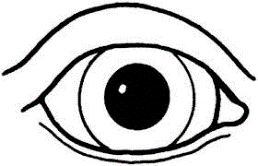 ear(a) Circle the following people found at school.Bursar,	cobbler,		pupils,	farmer,		teachers(b) Name the person who cares for sick pupils at school. ___________________________________________________24. (a)Draw these things which God created to give us light.
(b) Who was the wife of Adam? (Esther, Mary, Eve) __________________________________________25. Write two fruit trees God created. (i)__________________________   (ii)_______________________(b) Give two uses of fruits to people. (i)________________________________________________________(ii)________________________________________________________26.  Tick the Christian names for girls.Which body part do we use when;Clapping? __________________________________________________Singing? ___________________________________________________reading the bible? __________________________________________walking? ____________________________________________________Give four people found at home. (i)________________________ _________________________________ (ii)_________________________________________________________      iii)_________________________________________________________     (iv)_________________________________________________________(doctor,   father,   baby,   matron,   brother,   nurse,   mother)On which days do these people go for prayers? Christians __________________________________________________Moslems __________________________________________________(b) Name these things used by people to worship God. (dictionary, rosary, Bible, necklace)  30.  Draw these things used to clean the body.(a) Mention any two needy in the community. (i)_________________________  (ii)_________________________(b) Give two ways of helping the needy people. (i)_____________________________________________________(ii)_____________________________________________________32. (a) Write roles of these people at school.    (i)Head teacher ______________________________________(ii)gate man ___________________________________________(b) Who takes care of pupils in the dorm? (cooks, matron) __________________________________________________________(c) Give one way children can show respect at school. _______________________________________________________33. (a) How are these things useful in the church(i) candle __________________________________________________(ii) Bible ___________________________________________________(iii) chairs ___________________________________________________(b) Why do people go to church? __________________________________________________________34.(a) give the roles of these people in a family.Father __________________________________________________Mother __________________________________________________(b) Circle our relatives. uncle,	teacher,		matron,		grand mother35.(a) How do we care for domestic animals? (i)___________________________________________________________(ii)___________________________________________________________(b)  Tick the animals which are used for transport.dog,	horse,	  lion,		camelENDSECTIONMARKSABTOTALsunstarsthe moonEveEstherMosesTimothyJacobStellaBosco.Mary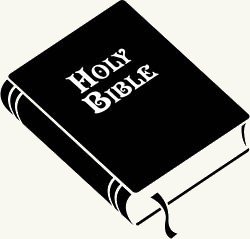 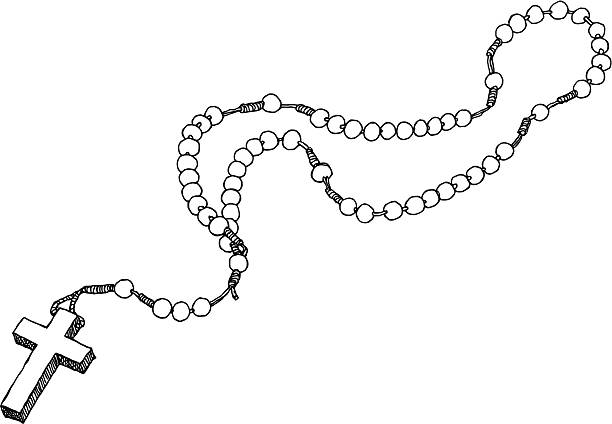 spongewatertowelsoap